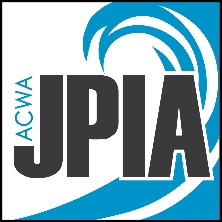 Visitor Symptom Check Before Entering the JPIA Office Before entering the JPIA office, all visitors are required to conduct a self-check for possible symptoms of COVID-19. Review each item listed by the CDC as symptoms and consider if you are suffering from any. Do you have:Fever (100.4+) or chillsCoughShortness of breath or difficulty breathingFatigueMuscle or body achesHeadacheNew loss of taste or smellSore throatCongestion or runny noseNausea or vomitingDiarrheaIf you suffer from any of the above, you will not be allowed to enter the building. Thank you for keeping our staff and yourself safe and healthy.People with COVID-19 have had a wide range of symptoms reported – ranging from mild symptoms to severe illness. Symptoms appear on average 4-5 days after exposure to the virus, but as many as 14 days.